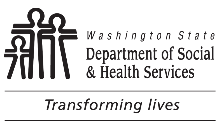 	Home and Community Based Services (HCBS) Waiver	Participación voluntaria 	Voluntary Participation	Home and Community Based Services (HCBS) Waiver	Participación voluntaria 	Voluntary ParticipationLos programas de exención HCBS y Community First Choice (CFC) están autorizado en 1915(c) y 1915(k) de la Ley de Seguridad Social y permiten a los estados ofrecer servicios en la comunidad para evitar que los individuos elegibles para Medicaid sean institucionalizados.  Los beneficiarios de la exención HCBS deben ser evaluados para que se cumpla con el nivel de cuidado de un Centro de Cuidado Intermedio para Personas con Discapacidades Intelectuales (por sus siglas en inglés, “ICF/IID”). Los beneficiarios de CFC deben ser evaluados para verificar que reciban el nivel de cuidado de un ICF/IID o el nivel de cuidado de un Centro de Enfermería (por sus siglas en inglés, “NFLOC”). Los individuos que cumplan con este nivel de cuidado pueden elegir recibir servicios de exención HCBS o CFC en la comunidad como alternativa a una institución operada por el estado.     	  ha sido aprobado para recibir servicios de exención HCBS y/o CFC en la comunidad según el(los) siguiente(s) programa(s) HCBS:	  Exención Basic Plus	  Exención de Apoyos Intensivos al Comportamiento en el Hogar para Niños (por sus siglas en inglés, “CIIBS”)	  Exención Core	  Exención de Protección Comunitaria		Exención de Servicios Individuales y Familiares (por sus siglas en inglés, “IFS”)  Community First ChoiceSi decide aceptar servicios en la comunidad, marque aquí: OSi ha recibido información sobre opciones de servicios en la comunidad y decide recibir servicios en una institución, marque aquí: Los programas de exención HCBS y Community First Choice (CFC) están autorizado en 1915(c) y 1915(k) de la Ley de Seguridad Social y permiten a los estados ofrecer servicios en la comunidad para evitar que los individuos elegibles para Medicaid sean institucionalizados.  Los beneficiarios de la exención HCBS deben ser evaluados para que se cumpla con el nivel de cuidado de un Centro de Cuidado Intermedio para Personas con Discapacidades Intelectuales (por sus siglas en inglés, “ICF/IID”). Los beneficiarios de CFC deben ser evaluados para verificar que reciban el nivel de cuidado de un ICF/IID o el nivel de cuidado de un Centro de Enfermería (por sus siglas en inglés, “NFLOC”). Los individuos que cumplan con este nivel de cuidado pueden elegir recibir servicios de exención HCBS o CFC en la comunidad como alternativa a una institución operada por el estado.     	  ha sido aprobado para recibir servicios de exención HCBS y/o CFC en la comunidad según el(los) siguiente(s) programa(s) HCBS:	  Exención Basic Plus	  Exención de Apoyos Intensivos al Comportamiento en el Hogar para Niños (por sus siglas en inglés, “CIIBS”)	  Exención Core	  Exención de Protección Comunitaria		Exención de Servicios Individuales y Familiares (por sus siglas en inglés, “IFS”)  Community First ChoiceSi decide aceptar servicios en la comunidad, marque aquí: OSi ha recibido información sobre opciones de servicios en la comunidad y decide recibir servicios en una institución, marque aquí: Los programas de exención HCBS y Community First Choice (CFC) están autorizado en 1915(c) y 1915(k) de la Ley de Seguridad Social y permiten a los estados ofrecer servicios en la comunidad para evitar que los individuos elegibles para Medicaid sean institucionalizados.  Los beneficiarios de la exención HCBS deben ser evaluados para que se cumpla con el nivel de cuidado de un Centro de Cuidado Intermedio para Personas con Discapacidades Intelectuales (por sus siglas en inglés, “ICF/IID”). Los beneficiarios de CFC deben ser evaluados para verificar que reciban el nivel de cuidado de un ICF/IID o el nivel de cuidado de un Centro de Enfermería (por sus siglas en inglés, “NFLOC”). Los individuos que cumplan con este nivel de cuidado pueden elegir recibir servicios de exención HCBS o CFC en la comunidad como alternativa a una institución operada por el estado.     	  ha sido aprobado para recibir servicios de exención HCBS y/o CFC en la comunidad según el(los) siguiente(s) programa(s) HCBS:	  Exención Basic Plus	  Exención de Apoyos Intensivos al Comportamiento en el Hogar para Niños (por sus siglas en inglés, “CIIBS”)	  Exención Core	  Exención de Protección Comunitaria		Exención de Servicios Individuales y Familiares (por sus siglas en inglés, “IFS”)  Community First ChoiceSi decide aceptar servicios en la comunidad, marque aquí: OSi ha recibido información sobre opciones de servicios en la comunidad y decide recibir servicios en una institución, marque aquí: FIRMA DEL CLIENTEFIRMA DEL CLIENTEFECHAFIRMA DEL REPRESENTANTE LEGALFIRMA DEL REPRESENTANTE LEGALFECHASi usted o su tutor legal eligen la colocación en una institución, su administrador de caso le proporcionará información acerca del protocolo de admisión.Si usted o su tutor legal eligen la colocación en una institución, su administrador de caso le proporcionará información acerca del protocolo de admisión.Si usted o su tutor legal eligen la colocación en una institución, su administrador de caso le proporcionará información acerca del protocolo de admisión.